ВРЕМЯ ВСПОМНИТЬ О ЕГЭ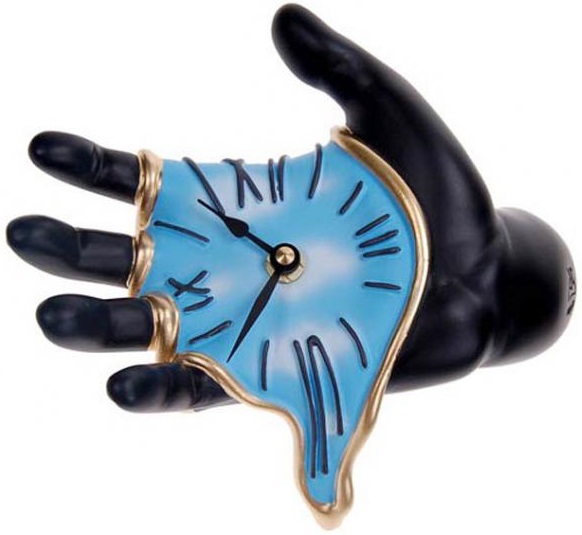 СОВЕТЫ ПСИХОЛОГА  ЗА МЕСЯЦ ДО ПРОВЕДЕНИЯ ЕГЭ
В период подготовки к ЕГЭ менять радикально режим дня не следует, так как резкая смена привычного образа жизни плохо сказывается на биологических ритмах человек  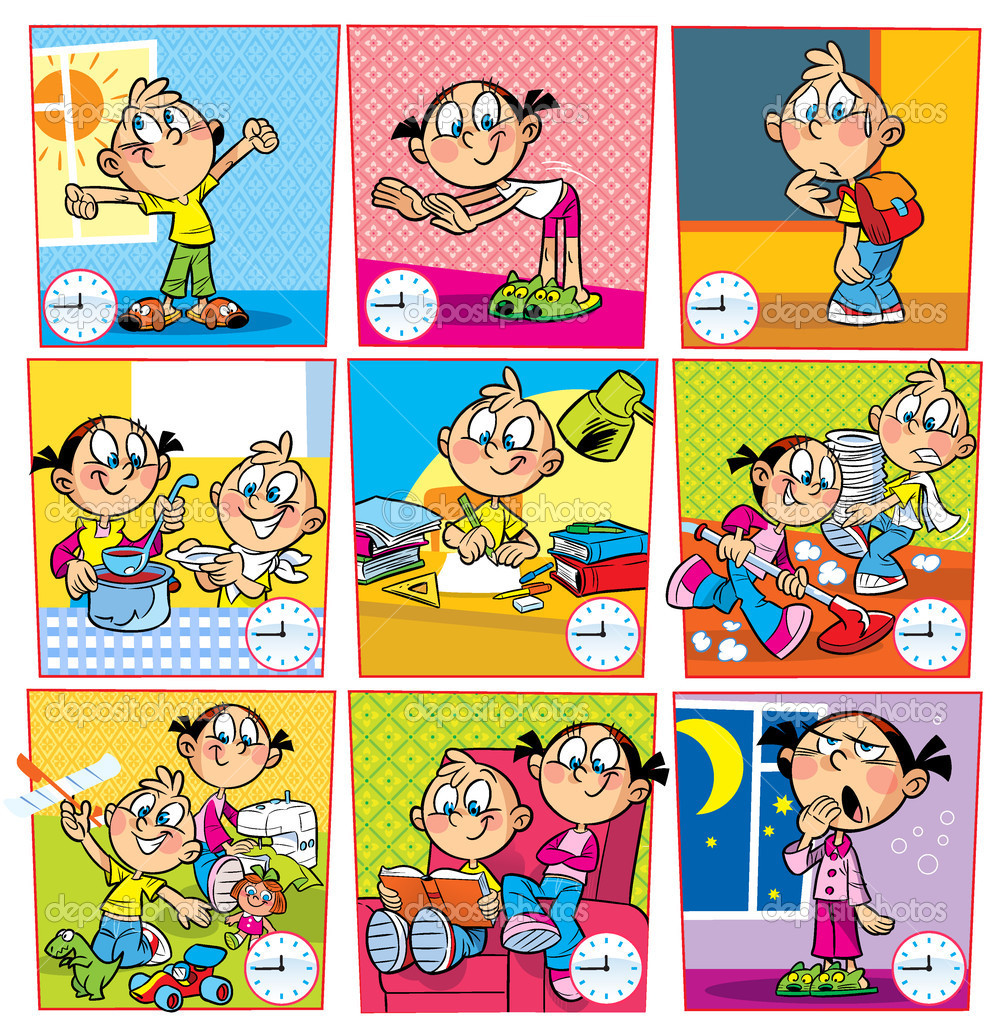 Следующим важнейшим фактором является правильное питание. 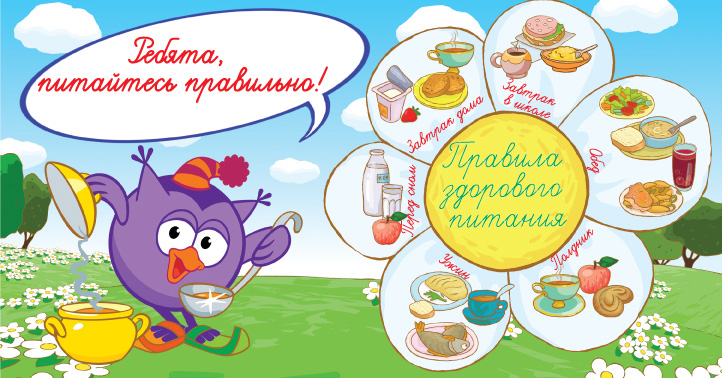 НАКАНУНЕ ЭКЗАМЕНАМногие считают: чтобы полностью подготовиться к экзамену, не хватает всего одной, последней перед ним ночи. Это неправильно. Ты уже устал, и не надо себя переутомлять. Напротив, с вечера перестань готовиться, прими душ, соверши прогулку. Выспись как можно лучше, чтобы встать отдохнувшим, с ощущением своего здоровья, силы, «боевого» настроя.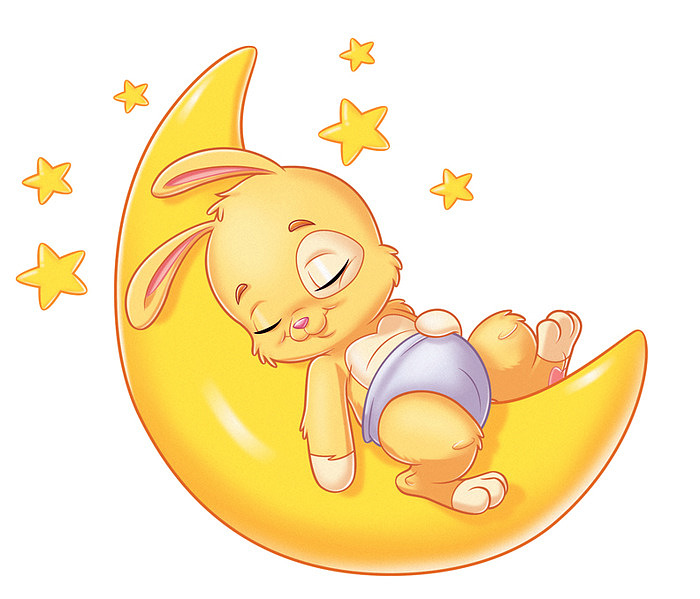                ВО ВРЕМЯ ЭКЗАМЕНА- Сосредоточься! После выполнения предварительной части тестирования (заполнения бланков), когда ты прояснил все непонятные для себя моменты, постарайся сосредоточиться и забыть про окружающих. - Начни с лёгкого! Начни отвечать на те вопросы, в знании которых ты не сомневаешься, не останавливаясь на тех, которые могут вызвать долгие раздумья. - Пропускай! Надо научиться пропускать трудные или непонятные задания. Помни: в тексте всегда найдутся такие вопросы, с которыми ты обязательно справишься.
- Читай задание до конца! Спешка не должна приводить к тому, что ты стараешься понять условия задания «по первым словам» и достраиваешь концовку в собственном воображении. 
- Думай только о текущем задании! Когда ты видишь новое задание, забудь всё, что было в предыдущем.  - Исключай! Многие задания можно быстрее решить, если не искать сразу правильный вариант ответа, а последовательно исключить те, которые явно не подходят.- Проверь! Оставь время для проверки своей работы, хотя бы, чтобы успеть пробежать глазами и заметить явные ошибки. Не пожалей двух-трёх минут на то, чтобы привести себя в состояние равновесия. Вспомни о ритмическом дыхании, аутогенной тренировке. 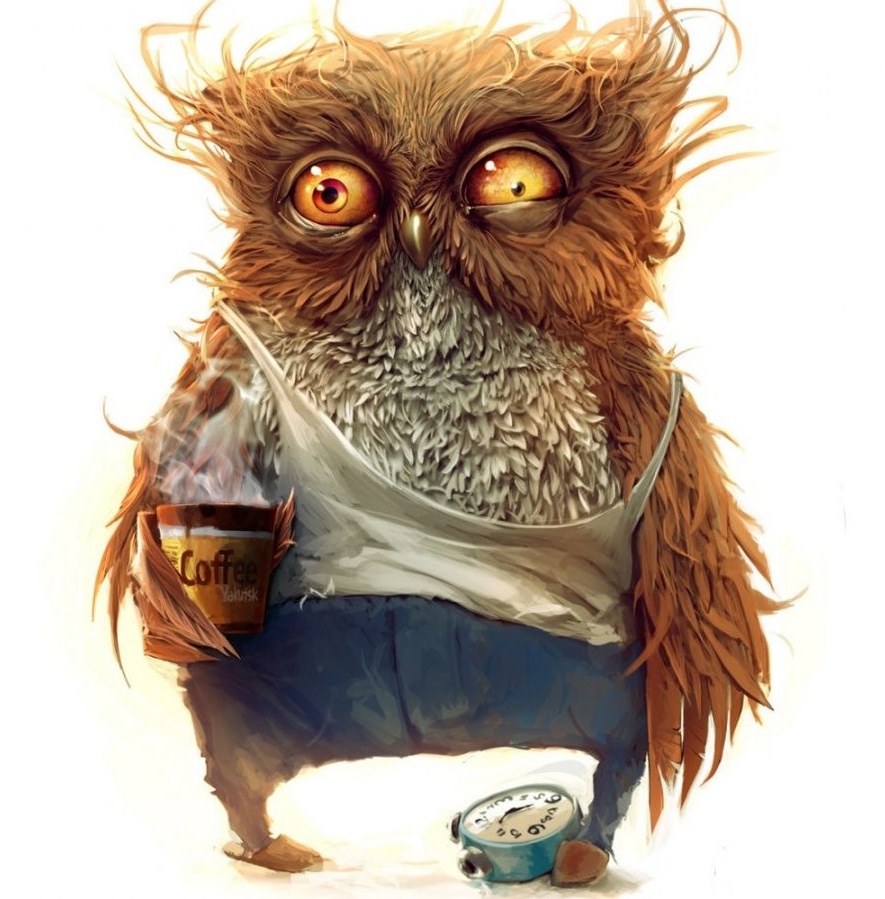 Подыши, успокойся.
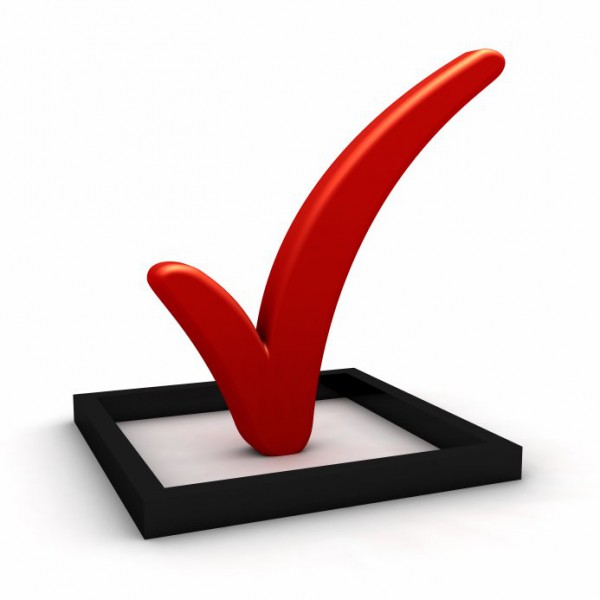 Будь внимателен!В начале тестирования тебе сообщат необходимую информацию (как заполнять бланк). От того, насколько ты внимательно запомнишь все эти правила, зависит правильность твоих ответов!
По поводу различных примет и обычаев. Всё-таки стоит быть реалистом и скептически относиться к данным вещам. Только реальные знания и, возможно, совсем немного удачи помогут вам сдать ЕГЭ (а если Вы верите в высшие силы, то, разумеется, стоит просить помощи у них).
Так что не волнуйтесь, не спешите, относитесь ответственно к вашей цели успешно сдать ЕГЭ, будьте уверены в своих силах, и вы пройдёте это испытание!
Ни пуха, ни пера!Изготовлено: Мезина Т.В., педагог-психолог МОБУСОШ№7им. С.Ф. Боряковах.Кирова, Новокубанский р-н.СОВЕТЫ ПСИХОЛОГА УЧАЩИМСЯ ПРИ ПОДГОТОВКЕ К ЕГЭ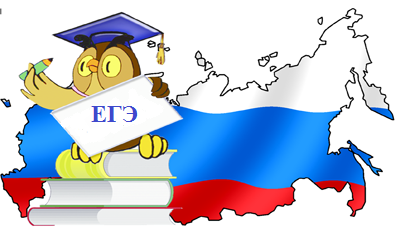 ЕГЭ 2021